Write a while loop to display the numbers 1-10Write a for loop to display the numbers 4-34, counting by 3sWrite code using 2 different loops to display this message:321SpartansSpartansSpartansSpartansWhat will be displayed?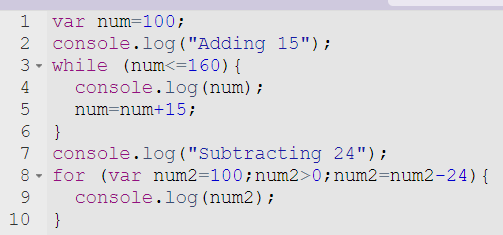 Rewrite as a for loop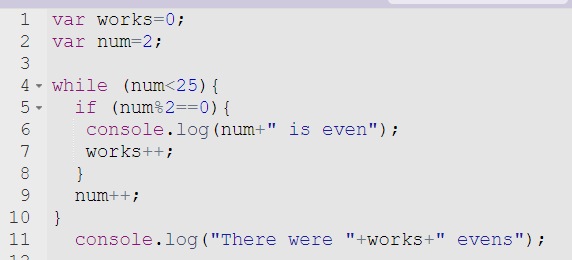 